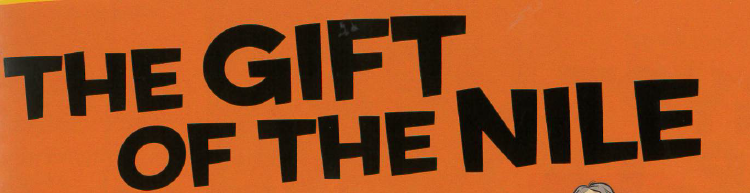 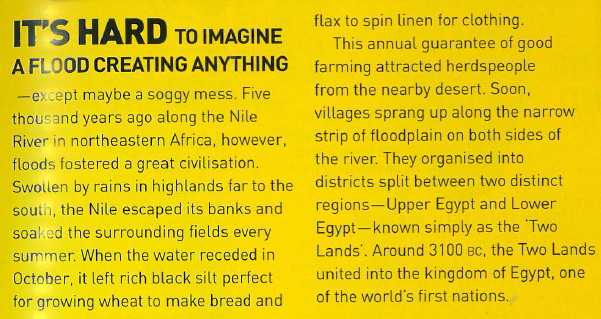 What happened when rains fell in the highlands?______________________________________________________________________________________________________________________________________________________________________________Describe what happened when the water receded._____________________________________________________________________________________________________________________________________________________________________________________________________________________________________________________________________Why did people leave the desert?_______________________________________________________________________________________How do we know that people began to live next to the Nile?______________________________________________________________________________________________________________________________________________________________________________What are the Two Lands of Egypt?_______________________________________________________________________________________When did the two regions become one?_______________________________________________________________________________________What are the 5 other gifts of the Nile?  ___________________________________  ___________________________________  ___________________________________ ___________________________________ ___________________________________PapyrusSeasonsReligious OutlookBricksTransportation